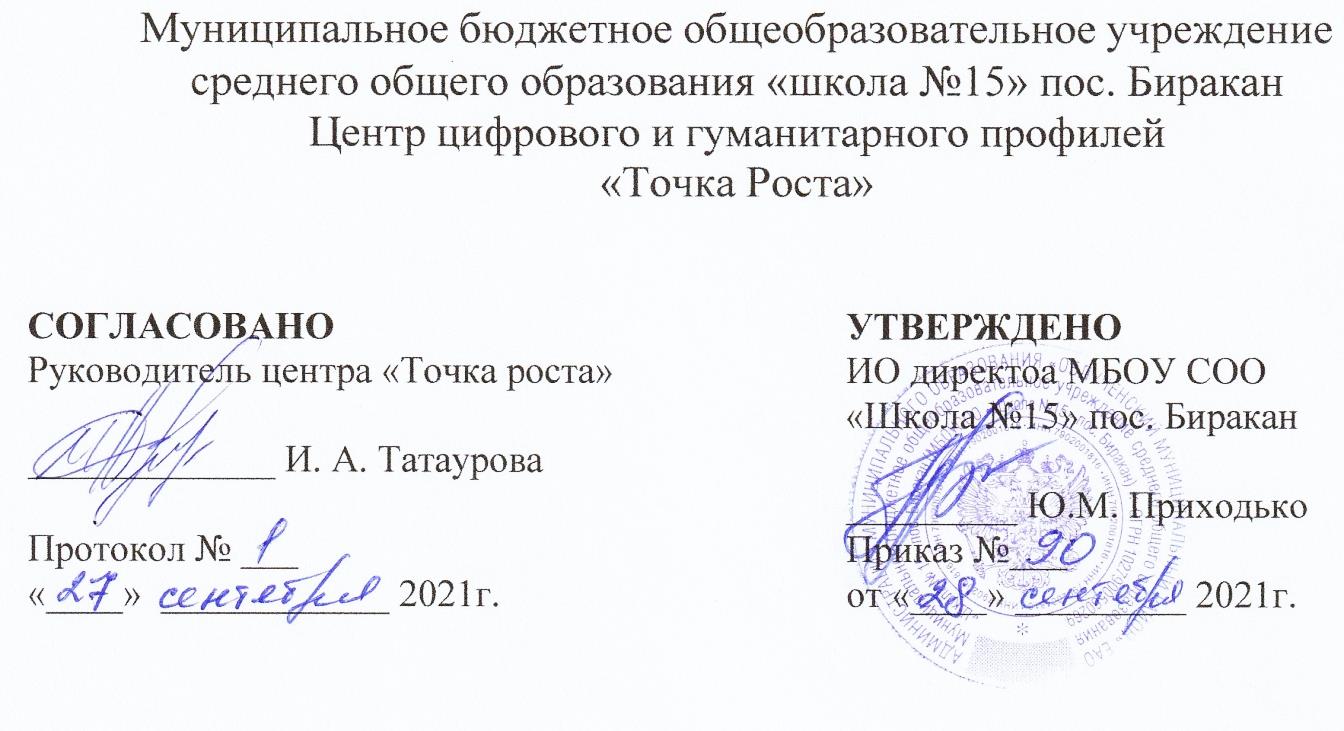 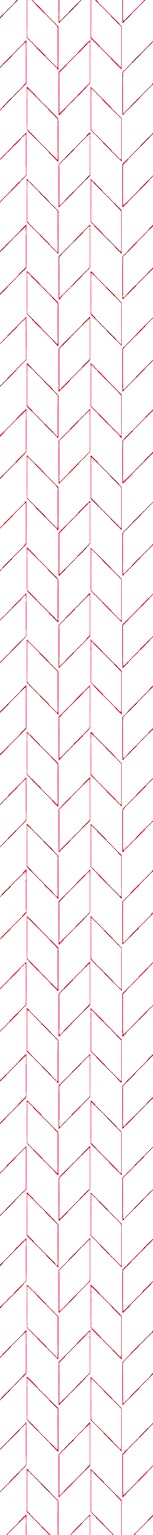 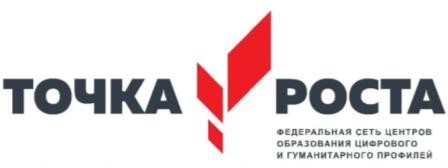 РАБОЧАЯ ПРОГРАММАкурса внеурочной деятельности«В Фокусе» направление: социальное, общеинтеллектуальное, интеллектуальноевозраст учащихся: 8 – 9 класс, срок реализации 1 год (35 часов)Составитель:   преподаватель Татаурова Ирина АлексеевнаБиракан2021 - 2022гПояснительная запискаСовременное общество уже давно вступило в эру информационных технологий. И в новом тысячелетии наиболее актуальным становится необходимость всестороннего использования компьютерных технологий в образовательном пространстве школы. Системное внедрение в работу новых информационных технологий открывает возможность качественного усовершенствования учебного процесса и позволяет вплотную подойти к разработке информационно-образовательной среды, обладающей высокой степенью эффективности обучения.Программа «В фокусе» дает возможность увидеть и раскрыть в полной мере тот потенциал, который заложен в каждом ученике. Возможность съемки и видеомонтажа на компьютере помогает воплощать творческую энергию учащихся в конкретные видеофильмы. И, главное, показать публично результаты своей работы. Эта деятельность носит практический характер, имеет важное прикладное значение и для самих учащихся.Программа рассчитана на 2 аудиторных часа в неделю (продолжительность одного занятия: 45 минут), всего 70 часов в годФорма занятий – очная.Формы аудиторных, внеаудиторных (самостоятельных) заданий: теория, практическое занятие.Наполняемость групп: до 15 человек.Дополнительная общеразвивающая программа предполагает срок обучения один год, для обучающихся 8 – 9 классов.Программа предполагает:Практическое приобретение учащимися навыков съемки и видеомонтажа как универсального способа освоения действительности и получения знаний.Развитие творческих и исследовательских способностей учащихся, активизации личностной позиции учащегося в образовательном процессе.Образовательная программа внеурочной деятельности «В фокусе» даёт общее представление о способах и средствах видеомонтажа на компьютере, о принципах создания видеороликов в сочетании с подвижной графикой, необходимом программно-техническом обеспечении и перспективах использования компьютерного видеомонтажа в различных областях деятельности.Структурно курс представляет собой две части. В первой части представлены теоретико-методологические проблемы становления и развития компьютерного видеомонтажа, а во второй части – собственно технология создания видеомонтажа.На практических занятиях обучающиеся освоят  программы: видеомонтажа Movavi Видеоредактор, фотомонтажа Movavi Фоторедактор. На основе данных программ обучающиеся должны будут приготовить свой проект (видеоролик). Тему проекта обучающиеся выбирают самостоятельно по согласованию с преподавателем курса.Приобретя навыки и умения по использованию видеокамеры и программы видеомонтажа, обучаемые смогут применять их на других дисциплинах.Цели:научить приемам ведения фото- и видеосъемкидать понимание принципов построения и хранения изображенийрассмотреть возможности обработки графических файловнаучить учащихся создавать и редактировать собственные изображения, используя элементы графических программнаучить монтажу видеофильмов программе Movavi Video..Задачи:Познакомить с оборудованием для компьютерного монтажа.Дать представление о способах и средствах видеомонтажа на компьютере.Рассмотреть принципы создания видеороликов в сочетании с подвижной графикой.Сформировать навыки по созданию и монтажу видеороликов.Познакомить со сферами практического использования компьютерного видеомонтажа.Содержание изучаемого курса:Включает в себя знакомство с коллективом, с планом и графиком работы кружка.Проводится полный инструктаж по технике безопасности при работе на компьютерах и с видеоаппаратурой.Технология видеомонтажаУчащиеся знакомятся с правилами ведения съемки, с принципом работы видеокамеры, с теоретическими основами видеомонтажа.СпецэффектыУ детей совершенствуется процесс создания фильма через обучение создавать переходы и спецэффекты.Экспорт видеофайловЗнакомство с форматом видеофильмов, с процедурой авторинга. Запись и вывод готового фильма.Участие в онлайн конкурсе Movavi МедиаБумВиды деятельности:обзорные и установочные лекции;самостоятельное изучение основной и дополнительной литературы,компьютерные практикумы;поддержка образовательной деятельности обучаемого с помощью телекоммуникационных средств;участие в творческих конкурсах.В результате освоения курса учащиеся должны знать:методы описания цветов в компьютерной графике – цветовые моделиназначение и функции графических программспособы фото- и видеосъемки и монтажа сюжетовдолжны уметь:редактировать изображения, используя инструменты программы Movavi Видеоредактор, Movavi Фоторедактор;(создавать рисунки из простых объектов-линий, дуг, окружностей, выполнять основные операции над объектами – удаление, перемещение, масштабирование, вращение, зеркальное отражение, формировать собственные цветовые оттенки в различных цветовых моделях, закрашивать рисунки, используя различные виды заливок, работать с контурами объектов, создавать надписи, заголовки, размещать текст по траектории)вести фото- и видеосъемку (правильно выбирать точку съемки, строить композицию кадра, правильно использовать освещение, правильно использовать возможности съемочной техники)монтировать видеофильмы (производить захват видеофайлов, импортировать заготовки видеофильма, редактировать и группировать клипы, создавать титры, переходы, экспортировать видеофайлы)Ожидаемые результаты:Знания, полученные при изучении курса, учащиеся могут использовать для визуализации научных и прикладных исследований в различных областях, при создании рекламной продукции. Созданное изображение может быть использовано в докладе, статье, мультимедиа-презентации. Полученные знания и умения являются фундаментом для дальнейшего совершенствования мастерства в области анимации, фото- и видеосъемки, видеомонтажа, трехмерного моделирования.Информационное обеспечениеУчебники и учебные пособия по информационным технологиям. Научная и научно-популярная литература. Проспекты, журналы, каталоги. Технические паспорта устройств и приборов. Реклама в СМИ.В процессе изучения данного курса требуется установить программное обеспечение: Movavi.Рекомендуется наличие следующего оборудования:Пишущий дисковод CD-R(W) для создания видеодисков или SVCD-дисков;Пишущий дисковод DVD-/+R(W) для создания DVD-дисков, DVD-дисков в формате HD и AVCHD-дисков;Флеш-накопительВидекамера телефона;Звуковая плата с поддержкой объёмного звука для воспроизведения композиций с объёмным звуком;Микрофон, если потребуется записывать голос за кадром.Методы преподаванияЗанятия включают лекционную и практическую часть. Практическая часть курса организована в форме занятий. Важной составляющей каждого занятия является самостоятельная работа обучающихся. Тема занятия определяется приобретаемыми навыками. В каждом занятии материал излагается следующим образом:Изучение основных понятий и методов для работы с ними.Ссылки на разделы учебного пособия, которые необходимо изучить перед выполнением заданий.Основные приёмы работы. Этот этап предлагает самостоятельное выполнение заданий для получения основных навыков работы; в каждом задании формулируется цель и излагается способ её достижения.Упражнения для самостоятельного выполнения.Проекты для самостоятельного выполнения.КАЛЕНДАРНО - ТЕМАТИЧЕСКИЙ ПЛАН РАБОТЫ КРУЖКАОбщее количество часов – 70 часовУчебно-методическое обеспечениеГамалей В. Мой первый видеофильм от А до Я. – СПб.: Питер, 2006Горчаков Н.М. Режиссерские уроки. – М.: «Арнир», 2006Гринберг С. Цифровая фотография. Самоучитель. - 2005Зотов Д. Цифровая фотография в теории и на практике. – М., 2005Информатика. Базовый курс. 2-е издание/Под редакцией С.В. Симоновича. – СПб.: Питер, 2007Кузнецов И, Позин В. Создание фильма на компьютере. Технология и Творчество. – СПб.: Питер, 2005Молочков. Самоучитель для работы видео. – СПб.: Питер, 2006Синецкий Д.Б. Видеокамера и видеосъемка. – М., 2001https://edu.movavi.ru/mediabum-contesthttps://edu.movavi.ru/teacher-support-material#!/tfeeds/629855771580/c/Урокиhttps://edu.movavi.ru/teacher-support-material#!/tfeeds/629855771580/c/УчебникНомер заниятияНаименование темыКоличество часовДата проведенияДата проведенияНомер заниятияНаименование темыКоличество часовПланФактЗнакомство с программой. Горячие клавиши1Основные возможности видеоредактора1«Проба пера»1Основные параметры видео. Сохранение готового видео1Практическое занятие1Топ 5 ошибок при монтаже1Ролик из фотографий (часть 1)1Ролик из фотографий (часть 2)1Озвучивание ролика. Закадровый текст1Озвучивание ролика. Практическое занятие1Обработка звука. Эквалайзер1Обработка звука. Практическое занятие1Титры. Начало и конец фильма. Интервью1Титры с эффектом двойной экспозиции1Титры. Создание проекта1Озвучивание и редактирование ролика1Картинка на прозрачном фоне. Логотип 1Картинка на прозрачном фоне. Практическое применение1Человек в кадре. Хромакей1Хромакей. Практическое использование, обработка1Панорама и масштаб1Практическое занятие. Панорама и масштаб1Скорость, реверс, таймлапс, слоу моушн1Скорость, реверс, таймлапс, слоу моушн1Футажи1Создание футажа1Практическое использование футажей при создании видео1Вертикальное видео, стабилизация, разделение экрана1Вертикальное видео, стабилизация, разделение экрана1Двойник на видео, призрак1Двойник на видео, призрак. Практическое применение1Постановка света в студии. Цветокоррекция1Создание видео1Основы съемки и монтажа диалога1Съемка диалогаМонтаж готового диалогаРепортаж. Журналист в кадре1Разработка плана репортажа по заданиюСъемка репортажа1Монтаж репортажа1Интервью. Советы съемочной группе1Разработка плана интервью1Съемка интервью1Монтаж интервью1Постановочные съемки1Постановочные съемки. Выполнение практического задания1Ведущие в кадре1Создание новостей1Псевдопрямое включение1Псевдопрямое включение. Практическое занятие1Знакомство с фоторедактором. Горячие клавиши1Ретушь1Ретуширование фотографий1Замена фона. Прозрачный фон1Замена фона. Прозрачный фон. Использование на практике1Размеры, эффекты, текст1Редактирование фото: изменение размеров, применение эффектов, использование текста1Постановка задачи для создания проекта1Подготовка к реализации проекта1Создание видеоряда1Обработка видеоряда1Запись звуков1Обработка звуков1Создание проекта в программе1Редактирование проекта1Исправление ошибок1Подготовка проекта к защите1Защита проектов1Защита проектов. Размещение в социальных сетях1Итоговое занятие1Итого 70